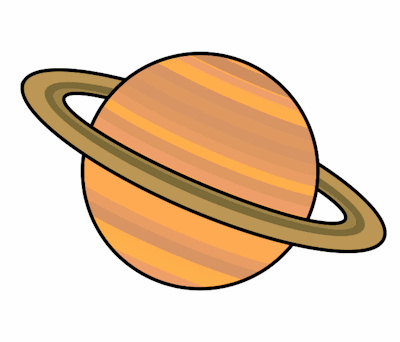 Planet Spellings Week 8  1/11/21seriousobvioushideousanxioustremendousjealousenormousglamorous